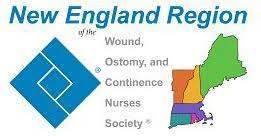 New England Region of WOCN Society®Annual Scholarship ApplicationApplications must be received by October 1st yearlyReturn the completed application, attachments and letters of recommendation to:Karen Baggetta Membership Chair at newenglandwocnmembership@gmail.comAwards will be presented at Region’s Fall Conference in October Name:_______________________________________________________________________________________________Mailing Address:____________________________________________________________________________________City/State/Zip:______________________________________________________________________________________Phone: Work ( )_____________________________________Home ( )_______________________________________Email:_________________________________________________________________________________________________WOCNEP Start Date: _____________	Expected Completion Date: ___________ORAdvanced Degree Program Start Date: ____________     Expected Completion Date: ______________Name and Location of Education Program: _________________________________________________________________________________________________________Content Focus (check all that apply): Wound _____Ostomy ____Continence _____Foot Care______Member of New England Region of WOCN Society™   YES_____ NO _____New England Region of WOCN Society™ Board or Committee position and duration held by applicant:_____________________________________________________________________________________________Please attach the following required documents with your application:Resume or CVCopy of Nursing License2 Letters of Professional ReferenceLetter of WOCNEP Acceptance/Completion or Graduate Program Letter of Acceptance/Enrollment or completion as described in the criteria sectionYour 150 – 200 word essay describing your past, current or future contributions to the CWOCN Nursing Specialty Practice.I hereby certify that the information on this application and additional documents are true and accurate.Signature/Date_______________________________________________________________________________________KB 4/9/23   Incomplete applications will not be reviewed